                                                                                                      	ПРОЕКТ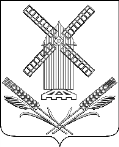 СОВЕТ КАМЫШЕВАТСКОГО СЕЛЬСКОГО ПОСЕЛЕНИЯ ЕЙСКОГО РАЙОНАР Е Ш Е Н И Ест-ца КамышеватскаяОб обнародовании проекта устава Камышеватского сельского поселения Ейского района, назначении даты проведения публичных слушаний,  создании организационного комитета по проведению публичных слушаний, установлении порядка учета и участия граждан в обсуждении проекта Устава Камышеватского сельского поселения Ейского района,  создании рабочей группы по учету предложений по проекту Устава Камышеватского сельского поселения Ейского районаВ целях приведения Устава Камышеватского сельского поселения Ейского района в соответствие с действующим законодательством Российской Федерации в соответствии со статьей 44 Федерального закона от 6 октября 2003 года № 131-ФЗ «Об общих принципах организации местного самоуправления в Российской Федерации», пунктом 1 части 1 статьи 26 Совет Камышеватского сельского поселения Ейского района р е ш и л:1. Обнародовать проект Устава Камышеватского сельского поселения Ейского района, внесенный главой Камышеватского сельского поселения Ейский район (приложение № 1).2. Назначить проведение публичных слушаний по теме «Рассмотрение проекта Устава Камышеватского сельского поселения Ейского района»  на 03 апреля 2020 года.3. Утвердить порядок учета предложений и участия граждан в обсуждении проекта Устава Камышеватского сельского поселения Ейского района (приложение № 2).4. Создать организационный комитет (оргкомитет) по проведению публичных слушаний по теме «Рассмотрение проекта Устава Камышеватского сельского поселения Ейского района» (приложение № 3). 5. Создать рабочую группу по учету предложений по проекту Устава Камышеватского сельского поселения Ейского района (приложение № 4). 6. Контроль за выполнением настоящего решения оставляю за собой.7. Настоящее решение вступает в силу со дня его официального обнародования.Глава Камышеватского сельского поселения Ейского района                                                                                           С.Е. ЛатышевПредседатель Совета Камышеватскогосельского поселения Ейского района 		    	                         В.П.ЧебышеваПриложение № 2                                                                       к решению Совета Камышеватского                                                                        сельского поселения Ейского района                           от 25.02.2020 г.№ 40ПОРЯДОКучета предложений и участия граждан в обсуждении проекта  Устава Камышеватского сельского поселения Ейского района1. Население Камышеватского сельского поселения Ейского района с момента опубликования (обнародования) проекта Устава Камышеватского сельского поселения Ейского района вправе участвовать в его обсуждении в следующих формах:1) проведения собраний граждан по месту жительства;2) массового обсуждения проекта Устава Камышеватского сельского поселения Ейского района в порядке, предусмотренном настоящим Порядком; 3) проведения публичных слушаний по проекту Устава Камышеватского сельского поселения Ейского района;4) в иных формах, не противоречащих действующему законодательству.2. Предложения о дополнениях и (или) изменениях по опубликованному проекту Устава Камышеватского сельского поселения Ейского района (далее - предложения), выдвинутые населением на публичных слушаниях, указываются в итоговом документе публичных слушаний, который передается в рабочую группу по учету предложений по проекту Устава Камышеватского сельского поселения Ейского района (далее – рабочая группа).3. Предложения населения к опубликованному (обнародованному) проекту Устава Камышеватского сельского поселения Ейского района могут вноситься в течение 20 дней со дня его опубликования в рабочую группу и рассматриваются ею в соответствии с настоящим Порядком.4. Внесенные предложения регистрируются рабочей группой.5. Предложения должны соответствовать Конституции РФ, требованиям Федерального закона от 06.10.2003 года № 131-ФЗ «Об общих принципах организации местного самоуправления в Российской Федерации», федеральному законодательству, законодательству Краснодарского края.6. Предложения должны соответствовать следующим требованиям:1) должны обеспечивать однозначное толкование положений проекта Устава Камышеватского сельского поселения Ейского района;2) не допускать противоречие либо несогласованность с иными положениями Устава Камышеватского сельского поселения Ейского района.7. Предложения, внесенные с нарушением требований и сроков, предусмотренных настоящим Порядком, по решению рабочей группы могут быть оставлены без рассмотрения.8. По итогам изучения, анализа и обобщения внесенных предложений рабочая группа составляет заключение.9. Заключение рабочей группы на внесенные предложения должно содержать следующие положения:1) общее количество поступивших предложений;2) количество поступивших предложений, оставленных в соответствии с настоящим Порядком без рассмотрения;3) отклоненные предложения ввиду несоответствия требованиям, предъявляемым настоящим Порядком;4) предложения, рекомендуемые рабочей группой к отклонению;5) предложения, рекомендуемые рабочей группой для внесения в текст проекта Устава Камышеватского сельского поселения Ейского района.10. Рабочая группа представляет в Совет Камышеватского сельского поселения Ейского района свое заключение и материалы деятельности рабочей группы с приложением всех поступивших предложений. 11. Перед решением вопроса о принятии (включении в текст проекта  Устава Камышеватского сельского поселения Ейского района или отклонении предложений Совет Камышеватского сельского поселения Ейского района в соответствии с Регламентом заслушивает доклад председателя Совета Камышеватского сельского поселения Ейского района либо уполномоченного члена рабочей группы о деятельности рабочей группы).12. Итоги рассмотрения поступивших предложений с обязательным содержанием, принятых (включенных в проект Устава Камышеватского сельского поселения Ейского района предложений подлежат официальному опубликованию (обнародованию).Глава Камышеватского сельского поселения Ейского района                                                                                       С.Е. ЛатышевПриложение № 3                                                                       к решению Совета Камышеватского                                                                        сельского поселения Ейского районаот 25.02.2020 г.№40   СОСТАВорганизационного комитета по проведению публичных слушаний по теме: «Рассмотрение проекта   устава Камышеватского сельского поселения Ейского района»Авраменко Александр Куприянович Шубный Геннадий АнатольевичКарпенко Сергей ПетровичАндрияш Юлия АлександровнаСтарецкий Николай ПантелеевичСенатор Алина ЮрьевнаВедущий специалистКамышеватского сельского поселения                                               А.Ю.СенаторПриложение № 4                                                                       к решению Совета Камышеватского                                                                        сельского поселения Ейского районаот 25.02.2020г.№40СОСТАВрабочей группы по учету предложений по рассмотрению проекта устава Камышеватского сельского поселения Ейского районаАвраменко Александр Куприянович Шубный Геннадий АнатольевичКарпенко Сергей ПетровичВедущий специалистКамышеватского сельского поселения                                               А.Ю.Сенаторот25.02.2020г№40